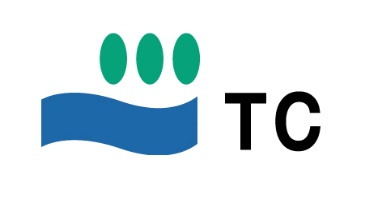 TC는 71년의 역사와 전통을 바탕으로 세계최고의 기술력을 확보한 포스코 열연대리점인 태창철강, 냉연대리점인 신라철강과 굴삭기, 지게차 등 중장비 부품 제조사인 티시테크, 조선 외판성형 회사인 티시스틸, 조경공사와 수목원 조성사업의 티시그린 등 8개의 계열사로 구성되어 있습니다. 1. 모집부문2. 근무조건가. 근무지역: 포항나. 근무형태: 정규직다. 근무시간: 주 5일(월~금), 08:00~18:003. 복리후생가. 급여: 대졸초임기준 3,200만원나. PS(profit sharing, 성과공유제)지급다. 자녀학자금 지원(고등학교, 대학교)라. 제휴병원 건강검진/치료지원마. 사내 식당 및 헬스장 이용바. 국내외 연수 및 산업시찰 지원사. 경조사 지원4. 채용절차서류전형→인성 및 직무능력검사→실무자/임원면접→신체검사→합격자 발표5. 제출서류입사지원서(이력서, 자기소개서) 영남대 양식 사용가능, 졸업증명서(예정자는 제외), 성적증명서6. 지원방법가. 접수방법: 이메일 접수(happyman7611@naver.com) 또는 사람인 온라인 접수나. 관련문의: 이상준 취업지원관 (810-4838)다. 접수기간: 2017.05.28(일)까지 (지원 순서대로 검토 예정).  끝. 모집회사모집부문자격 및 우대사항모집인원티시테크생산기술- 학력: 대졸이상- 관련학 자격증 소지자 우대- CAD 가능자- 학점3.0 이상- 외국어가능자 우대(필수조건 아님)- 포항근무가능자, 적극적인 학생0명